            РАСПОРЯЖЕНИЕ	         БОЕРЫК                    № 2                                с. Большое Елово	          от 09.01.2023 г.О допуске к работе      Допустить заместителя руководителя Исполнительного комитета Большееловского сельского поселения ЕМР РТ Карпову А.С. к работе, предусмотренную трудовым договором №1 от 09.04.2018г. с 09.01.2023г.  в связи с досрочным выходом из отпуска по уходу за ребенком.Основание: личное заявление Карповой А.С.Руководитель                                                                           А.И. МашановОзнакомлена ___________________  / _______________/«___»___________________2023г.	МКУ «ИСПОЛНИТЕЛЬНЫЙ КОМИТЕТ БОЛЬШЕЕЛОВСКОГО СЕЛЬСКОГО ПОСЕЛЕНИЯ» ЕЛАБУЖСКОГО МУНИЦИПАЛЬНОГОРАЙОНАРЕСПУБЛИКИ ТАТАРСТАН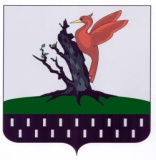 ТАТАРСТАН РЕСПУБЛИКАСЫАЛАБУГА МУНИЦИПАЛЬ РАЙОНЫ МКО « ОЛЫ ЕЛОВОАВЫЛ ҖИРЛЕГЕ БАШКАРМА КОМИТЕТЫ»